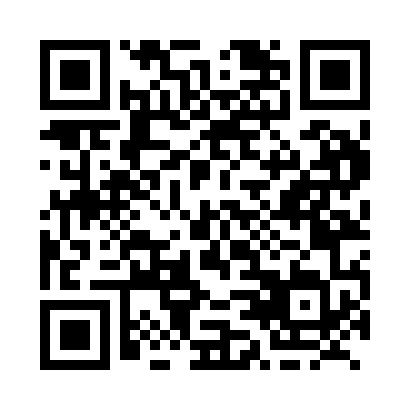 Prayer times for Aberfeldy, Ontario, CanadaWed 1 May 2024 - Fri 31 May 2024High Latitude Method: Angle Based RulePrayer Calculation Method: Islamic Society of North AmericaAsar Calculation Method: HanafiPrayer times provided by https://www.salahtimes.comDateDayFajrSunriseDhuhrAsrMaghribIsha1Wed4:526:211:256:238:299:582Thu4:506:201:256:248:3010:003Fri4:496:191:256:248:3110:024Sat4:476:171:246:258:3210:035Sun4:456:161:246:258:3310:056Mon4:436:151:246:268:3410:067Tue4:426:141:246:278:3610:088Wed4:406:121:246:278:3710:099Thu4:386:111:246:288:3810:1110Fri4:376:101:246:298:3910:1211Sat4:356:091:246:298:4010:1412Sun4:346:081:246:308:4110:1513Mon4:326:071:246:318:4210:1714Tue4:316:061:246:318:4310:1915Wed4:296:051:246:328:4410:2016Thu4:286:041:246:328:4510:2217Fri4:266:031:246:338:4610:2318Sat4:256:021:246:348:4710:2519Sun4:236:011:246:348:4810:2620Mon4:226:001:246:358:4910:2721Tue4:215:591:246:358:5010:2922Wed4:195:581:246:368:5110:3023Thu4:185:571:256:368:5210:3224Fri4:175:571:256:378:5310:3325Sat4:165:561:256:378:5410:3426Sun4:155:551:256:388:5510:3627Mon4:145:551:256:398:5610:3728Tue4:135:541:256:398:5710:3829Wed4:125:531:256:408:5710:4030Thu4:115:531:256:408:5810:4131Fri4:105:521:266:418:5910:42